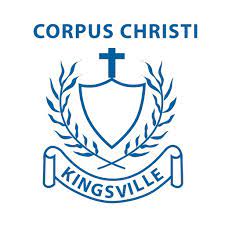 Multicultural Day Recipe Book TemplateName of recipe: Johnny’s vegetarian pizza
Child/ren’s name and class: Johnny 1/2CWhere is your recipe from: We used to make this recipe with my Nonna who is from Napies in Italy.IngredientsflourwateretcMethodStep 1. Place ‘x’ grams of flour in a bowl…Step 2.Step 3.Image (if you have one of your recipe or the children enjoying the meal or helping to make it)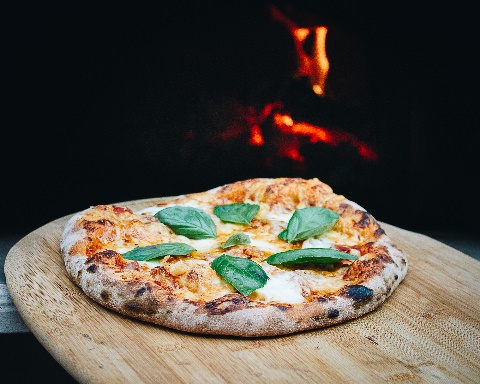 